Ivan Skorić, 13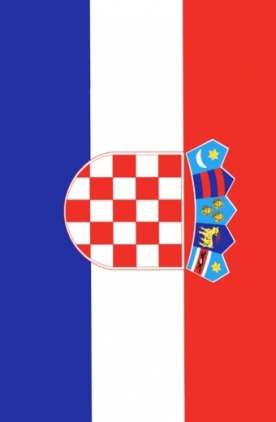 Elementary school “Bukovac“, Zagreb,Croatia              Kolinda Grabar-Kitarović  and  Jakov Kitarović Kolinda Grabar Kitarović and Jakov Kitarović  are married and  have two children: Katarina and Luka. They got married in  1996. They live in Bruxelles but they plan to move to Croatia. Kolinda Grabar Kitarović is a Croatian diplomat  and politian. She is the Assistant Secretary General at NATO. She was the Minister of Foreign Affairs of Croatia and  Croatia's Ambassador  in the United States. In 2015 she became the first Croatian female president. Except Croatian, she speaks English, Portuguese and Spanish. Her husband, Mr.  Jakov Kitarović  was a professor  on Maritime University in Rijeka. He helped his wife during the presidential  campaign. He is very supportive.  They were in visit to the American president Barack Obama  and his wife.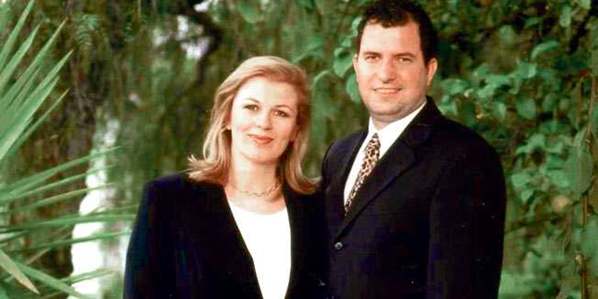 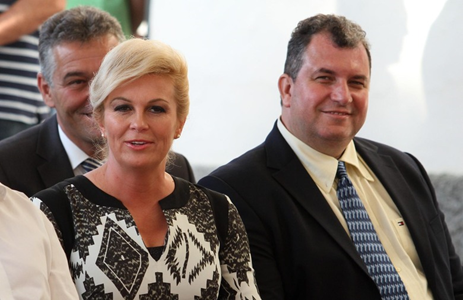 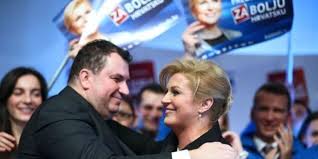 